       RESERVATION FORM		CITY RHYTHM ORCHESTRA – UMBRIA & MARCHE, ITALY		LEAD # 4063   :PLEASE SUBMIT NAMES EXACTLY AS THEY APPEAR ON PASSPORTS: 					TSA SECURE FLIGHT REQUIREMENTPassenger 1: ______________________	_________________________	___________________________________________ 	Date of Birth:__________ □M / F□     First Name 			Middle Name	 		Last NamePassport #: ________________________  Country of Issue: _____________	 Date issued: _______________________ 	Expiration date: _________________Passenger 2: ______________________	_________________________	___________________________________________	Date of Birth:__________ □M / F□        First Name 		Middle Name	 		Last NamePassport #: ________________________  Country of Issue: _____________________	Date issued: ________________________ 	Expiration date: _________________Street Address: __________________________________________________________________________________________________________________________City: ______________________________________	State: __________________ 	Zip: ___________________ 	Country: ___________________Email Address: ______________________________ 	Phone #: _______________________ 			Cell Phone#: _______________________Email Address: ______________________________ 	Phone #: _______________________ 			Cell Phone#: _______________________□ Please reserve me in a single room at a supplement (Add US$ 595 for single supplement - limited availability)I am rooming with: ________________________________ I am traveling with: ________________________________Notes (Diet, optional tours etc.): ____________________________________________________________________________________________________________□ Land only option (Deduct $ 895 per person) Note:  *Transfers not included.  PAYMENT: Tour Price is $4,595 per person based on Double Occupancy.  DEPOSIT: A $600 ** per person non-refundable deposit is required to reserve the space. Final payment amount to Jet Vacations (see address below) is due by          APRIL 01, 2018.  I authorize Jet Vacations LLC to charge my credit card on the final payment day. Reservations and room availability are based on a first come, first served basis. I have read the schedule of activities and accept and abide to the general terms & conditions as outlined in the Group Master Contract or on our web site.I want Trip Cancellation & Interruption Insurance □Yes □No. ($459 per person from $4,501 up to $5,000) -Insurance premium has to be purchased within 5 days of booking to include per-existing conditions. ***Note insurance must be calculated based on Main/Extension program plus single supplement if applicable. Insurance premium is non-refundable once purchased.Make Checks payable to: JET VACATIONS – 2338 Immokalee Road, Suite 111, Naples FL 34110.   FAX  +1 212-986-3808   Email: ops@jetvacations.com IMPORTANT INFORMATION (FULL TERMS & CONDITIONS ARE AVAILABLE IN YOUR GROUP LEADER’S GROUP MASTER CONTRACT.)Air arrangements:  Fares and schedules are based on regular scheduled carrier service. All applicable airline rules apply and schedules are subject to change. Basic airfares include fuel surcharges, airport departure taxes, passenger facility charges (PFCs), customs or immigration fees, but do not include excess baggage charges and any other airline imposed charges. For mileage accrual information, please contact the carrier directly for details.  Air inclusive group packages are non-changeable and non-refundable once deposit has been paid.  Rules and fees for canceling and revising airfares vary depending upon the type of airfare purchased. Refundable airline tickets will be processed once the original paper tickets (if applicable) are returned to us via a traceable method of mailing. E-tickets do not need to be returned. Lost paper tickets have no refund value. IMPORTANT NOTE ON FUEL SURCHARGES: Fuel surcharges imposed by the airlines are valid at time of contract and are included in the price of your tour.  As fuel continues to fluctuate, if the fuel surcharges change prior to your departure date, you will be assessed this additional amount.Seat assignments:  We block group seats with many major carriers, as well as chartered air carriers.  We have absolutely no control over seat assignment. Specific seat requests are subject to availability at airport check-in only or passengers may contact the airlines for individual specific seating once tickets have been issued.  Passenger “Record locators” are assigned by the airlines once the airlines has ticketed each passengers from the group block. This usually occurs between 60 to 30 days prior the departure date.   After the airlines have assigned each traveler a “record locator”, travelers may contact the airlines directly to discuss his or her seat preference. Airlines may impose additional fees for specific seats.Cancellation Policies: No charges other than the non-refundable initial deposit are levied for individual passengers canceling up to 180 days prior to the commencement of Jet Vacations LLC services.  However, services which have been prepaid by Jet Vacations LLC on behalf of individual clients maybe non-refundable, non-exchangeable, non changeable and/or maybe subject to a cancellation- change fee (e.g. theater tickets, Train tickets, Airline Tickets, Event Tickets, Passes, Entrance fees etc.). Full cancellation: Failing to pay the contractual deposits (other than the initial deposit) constitutes a cancellation. In the event of non-compliance with the payment due dates, Jet Vacations LLC shall have the right to demand the Customer to immediately pay the outstanding balance. Payment shall then be received by Jet Vacations LLC within eight days as of the date of Jet Vacations LLC’s written request. Should payment not be received within this time limit, the group stay shall be deemed to be canceled by the Customer. In the event of full cancellation of the agreement by the Customer, which is not justified by Jet Vacations LLC’s failure to meet its obligations, cancellation penalties shall be invoiced and calculated as follows: Initial deposit**: non-refundable. From 180 to 91 days prior departure: 35% penalty of the total cost per person. From 90 to 61 days prior departure:  50% penalty of the total cost per person.  From 60 to 31 days prior departure: 75% penalty of the total cost per person. From 30 to day of departure & no show: 100% penalty of the total cost per person. ** Deposit to hold the space and First deposit is non-refundable.  If a passenger cancellation creates a change in the price schedule, the tour price will be revised based on the remaining number of participants.  A passenger becoming a single as a result of a partner’s cancellation must pay the single supplement. NOTE: The following non-refundable fees will be added to the penalty charges listed on the cancellation (full or partial) schedule above: Travel protection premiums. Airline tickets - airline penalties, which may be up to 100% of the ticket value.  Refundable airline tickets will be processed once the original paper tickets (if applicable) are returned to us via a traceable method of mailing. E-tickets do not need to be returned. Lost paper tickets have no refund value. Travel protection plan: The Travel Protection Plan may not be purchased after final payment has been made. Insurance premium has to be purchased within 5 days of booking. You understand that the travel insurance is provided by a third party and that all claims will have to be addressed directly with the Travel Insurance Provider. Itinerary variation: We will make every effort to operate all tours as advertised. Situations may arise, voluntarily or involuntarily, that require changes or exceptions in the airport of departure, the itinerary, land arrangements, hotels, trains or ports of call. On these occasions, we reserve the right to make such modifications and substitute conveyances/hotels as deemed necessary. Minimum participants to Operate:  Group needs a minimum of 20 participants to operate.  Optional tours need a minimum of 15 participants to operate.Tour Cancelation: We reserve the right to cancel the entire trip (or any component of the trip) for any reason and/or time. In this event, our liability, if any, shall be limited to and liquidated by refunding to each prospective participant the payments made. Cruise line - Hotel selection: It is the responsibility of client to ensure that the cruise line - hotels and venues that are suggested and selected in this proposal are adequate for their clientele.  Jet Vacations LLC cannot and will not be responsible for cabin / room sizes, air condition, amenities, service which vary and differs throughout the world, countries, cultures and cruise lines / hotels. We strongly advise client to peruse cruise ship / hotel rating web sites such as Tripadvisor.com to get an approximate “feel” and “judgment” on each suggested and selected properties, to insure that selected cruise line /hotels cabins or rooms will be adequate to the client's group travelers.  Client understand that no refund nor legal claims regarding the selected cruise line / hotels, venues, cabins, rooms and/or services will be possible once this contract has been signed and agreed upon.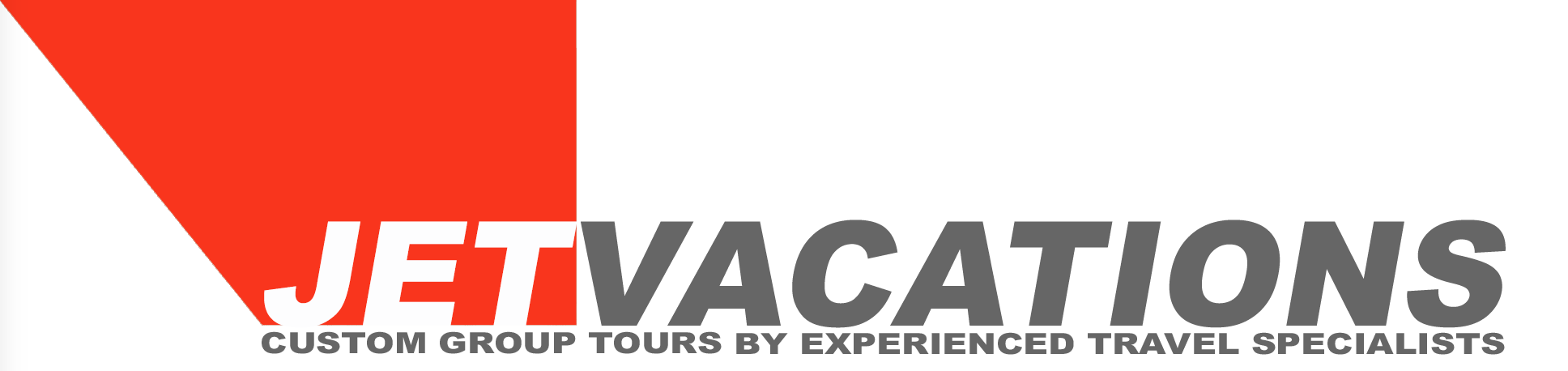 Cruise ships / Hotels Check-in times: Cruise ships cabins / hotel rooms are usually not ready for check-in until after 3 pm.  If your flight is arriving early, especially European flights, you should plan for the day's activity until your room is available. Most cruise lines / hotels will store your luggage until your cabin / room is ready.Cruise lines - Hotels Air Conditioning and other amenities: Jet Vacations LLC is not responsible for air conditioning standards or availability, as these factors can vary greatly between properties and countries.  Some hotel amenities/facilities are seasonal such as swimming pools, terraces, rooftops etc. and may not be opened or hotels may have renovations during the course of the year.  Jet Vacations will not be responsible for hotel renovations, noise and/or closure of certain hotel area – facilities.Items not included:  Jet Vacations LLC programs do not include items of a personal nature such as laundry, hotel extras, Spa or wellness centers, telephone or Wi-Fi charges and drinks with meals (unless otherwise stated in a proposal).  All passengers are responsible for settling such accounts before checking out of each hotel.  Hotels, Airport and airline taxes and fees are not included unless specified.Travel Documents:  Travel documents will be sent approximately 2 weeks prior to departure, providing full payment has been received. Jet Vacations LLC is not responsible for lost or stolen documents; therefore, any re-issuance of documents may be assessed their full face value and may include increase in cost. A special handling fee of $35 will be assessed to bookings that require overnight express delivery. Some trip documents are sent as E-Documents by email. For all trip documents, it is your responsibility to check the accuracy of your airline tickets and all other documents. You are responsible to ensure that your full, official name is provided to us at the time of booking, exactly as it appears on your valid passport. It can cost up to $250 or more per person for a name change or other ticket adjustments, plus any fare increase if applicable, due to re-ticketing. The airline will deny boarding if your airline ticket or documents do not match your passport. JET VACATIONS LLC is registered with the State of Florida as a Seller of Travel. Registration No. ST40436, and with the State of California CST #2111829-40□ Amex□ Discover□ Visa 	□ MasterCard□ ChecksCredit Card #: _______________________________________________    Security Code: __________ Expiration date:______________ Signature_______________________________________________Name on the Credit Card: _____________________________  I authorize a payment in the amount of $:______________________To be charged to my credit card, or directly by myself on personal checks. (this equals the deposit plus insurance premium if applicable)Credit Card #: _______________________________________________    Security Code: __________ Expiration date:______________ Signature_______________________________________________Name on the Credit Card: _____________________________  I authorize a payment in the amount of $:______________________To be charged to my credit card, or directly by myself on personal checks. (this equals the deposit plus insurance premium if applicable)Credit Card #: _______________________________________________    Security Code: __________ Expiration date:______________ Signature_______________________________________________Name on the Credit Card: _____________________________  I authorize a payment in the amount of $:______________________To be charged to my credit card, or directly by myself on personal checks. (this equals the deposit plus insurance premium if applicable)Credit Card #: _______________________________________________    Security Code: __________ Expiration date:______________ Signature_______________________________________________Name on the Credit Card: _____________________________  I authorize a payment in the amount of $:______________________To be charged to my credit card, or directly by myself on personal checks. (this equals the deposit plus insurance premium if applicable)Make checks payable to:JET VACATIONS LLC2338 Immokalee RoadSuite 111Naples FL 34110